ЦЕЛЬ ИГРЫ:  поддержка  творчества школьников и активизация совместной деятельности  учащихся 5-11 классов в области  гражданского воспитания.ЗАДАЧИ ИГРЫ: - Расширить знания учащихся в области прав учащихся и правового пространства;- Способствовать развитию надпредметных навыков и умений в процессе коллективной творческой деятельности; - Содействовать распространению активных форм работы в системе  гражданско – правового воспитания и школьного самоуправления.Ведущий: Давно, в какой уж не упомнишь год,
В краю, где жил российский наш народ,
История вот эта приключилась:
На белом свете совесть зародилась.Едва родилась, по Земле пошлаИ дело важное себе нашла:По вечерам с беседой откровеннойВсех обойти в округе непременно.И если человек творил добро,То было на душе его тепло,А если мерзости какие он свершал,То сон его уже не посещал.И не один бесчувственный богачТерзал себя, как ревностный палач,Затем раскаявшись в бездумье и корысти,Обет давал забыть о грешной жизни,Отшельником в леса он уходил,И всё, что долгими годами накопил - Соседям обездоленным дарил.Не всем такая жизнь пришлась по нраву.И думать стали, Как на совесть отыскать управу.Сидели, думали при солнце и луне,Затем отправились к мудрейшему в стране.Пришли с зарёй и пали на колени.День миновал, сошлись на землю тени.
И дал философ им такой совет:
«Тогда избегните вы бед,
Когда законы сочините,
И им вы совесть подчините».Так, по преданию, законы появились.Но важно, чтобы с совестью они не расходились.Ведущий 1: Дорогие участники!
Для начала мы хотим пригласить вас в кабинет шести чувств. Не удивляйтесь, что у любого человека пять чувств: слух, зрение, осязание, обоняние и вкус. А у наших участников должно быть еще и шестое чувство: чувство юмора.
Ведущий 2: — Итак, начнем. Для начала, уважаемые участники, вам предлагается ответить на вопросы, а ответы записать на карточках. Если ответы правильные, то из начальных букв поучится слово. Учтите, ответ на каждый вопрос заключен в одном слове. Готовы? Ведущий 1: Проверяем вкус. — Что это такое?
(Всем участникам предлагается попробовать конфету и определить, ее сорт: «Коровка» или «Карамель» )

2. Проверяем обоняние.
— Что за жидкость находится во флаконе? Многие мужчины ее применяют после бритья.
(Одеколон)
3. Проверяем осязание.
— Определить на ощупь.
(В мешочке находятся деньги)
4. Проверяем зрение.
— Что изображено на картинке?
(Ель)
5. Проверяем слух.
— Какой из танцев положен в основу этой песни?
(Звучит мелодия «Кадриль» Темнова)
6. И последнее по счету, но далеко не последнее по значению: чувство юмора. Вспомните, пожалуйста, как называется театр, созданный К. Райкиным.
( «Сатирикон» ) Ведущий 2: Какое слово у вас получилось? Совершенно верно, это слово «кодекс». Как сказал один из самых популярных литературных героев: «Я чту уголовный кодекс».
— Кстати, а что за литературный герой? Вы правы, это Остап Бендер.
Ведущий 1: Наш прославленный командор в шутливой форме определил: «право есть неотъемлемая часть нашей жизни». Знание правовых норм так же необходимо, как знание правил хорошего тона или таблицы умножения.
Именно об этом и пойдет сегодня речь в нашей игре. Хорошо ли вы знакомы с правовыми нормами, дорогие участники, это мы сегодня проверим.
Поскольку наша игра имеет правовую направленность, то поможет нам компетентное жюри, то есть коллегия Верховных Судей.
За правильный ответ каждый участник получает по 1 баллу.1. «Разминка»
Вопросы:
1. Взыскание за нарушение трудовой дисциплины? (Выговор)
2. Совершение преступления совместно с двумя или несколькими лицами? (Соучастие)
3. Это слово латинского происхождения, означает законодательный акт, в котором объединены нормы права, регулирующие целую область общественных отношений. (Кодекс)
4. Нормативный акт, принятый высшим представительным органом власти и регулирующий наиболее важные общественные отношения. (Закон)
5. Документ, удостоверяющий личность гражданина. (Паспорт)
6. Один из видов наказания в уголовном, административном, гражданском праве, предполагающий возмещение со стороны виновного. (Штраф)
7. Общее название всех видов имущественных преступлений — кражи, грабежи, мошенничества, вымогательства и т.д. (Хищение)
8. Как называется пожелание, которое избиратели дают депутату? (Наказ)
9. Это слово не сходит со страниц газет, звучит по радио и телевидению. Знакомо оно и вам: способ формирования власти. (Выборы.)
10. Гражданско-правовые требования, юридическое средство защиты нарушенного права. (Иск)
11. Иванов Саша был осужден на два года лишения свободы за кражу из магазина. Но суд отметил, что Саше предоставляется возможность, исправив свое поведение, избежать исполнения приговора и не попасть в колонию. Что применил суд? (Отсрочка)
12. Денежный сбор, взимаемый соответствующими государственными органами — судом, арбитражем, нотариатом — для выполнения ими определенных функций. (Пошлина)
Прошу коллегию Верховных Судей зафиксировать баллы каждого участника.
(Объявление результатов)Ведущий: Второй конкурс -  «Из истории права». Внимание,  первый вопрос. За правильный ответ – 2 балла. За правильный, но не совсем полный ответ – 1 балл.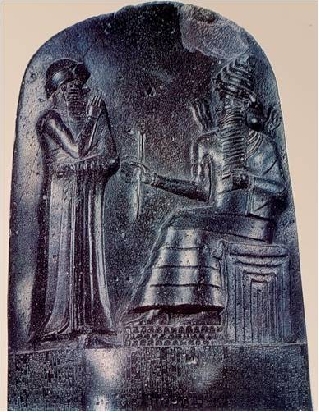 В древнем Вавилоне на дворцовой площади стоял каменный столб, на котором был текст от имени царя Хаммурапи.  «Я Хаммурапи, царь совершенный …Я царь, который велик среди царей… Я Хаммурапи – царь справедливости, которому Шамаш даровал правду».  Главный закон царя Хаммурапи гласил: «Око за око, зуб за зуб». Как вы понимаете этот закон?(команды объясняют смысл этого высказывания.  Главное: мера наказания должна воспроизводить вред, причинённый преступлением). Ведущий: это называется принцип талиона. В настоящее время изречение приобрело более мирный смысл и в современном русском языке значит то же, что и: «получи по заслугам», «как аукнется, так и откликнется».  Ведущий:  Внимание, второй вопрос. «Около 1036 года Ярослав Мудрый  составил в Киеве свод законов, названный «Русской Правдой».  Какое новшество ввел в этом законе Ярослав Мудрый? Какое значение для Руси имела «Русская правда»?(отменил кровную месть, ввел понятие вира – штраф и т.п.). Внимание, третий вопрос. Перед вами фигурки обезьян. Что они символизируют? Что это означает?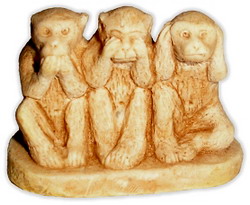 (ответ: «ничего не вижу, ничего не слышу, ничего никому не скажу». Эти фигурки символизируют идею в буддизме "недеяния" зла - символ «невидения», «неслышания» и «неговорения» о зле). 2.Конкурс «Лестница возрастов»
Ведущий 1: Право — неотъемлемая часть нашей жизни. Поэтому свои права и обязанности должен знать каждый человек.
— Уважаемые участники, вам необходимо заполнить пробелы в этой лестнице возрастов, т.е поставить нужный возраст. Свои ответы вы записываете и затем сдаете для проверки в Коллегию Верховных Судей. Я зачитываю вопрос, а вы записываете правильный ответ.
Правильный ответ:
Российское гражданство. Полная гражданская правоспособность.
— Права и обязанности школьника. (6,6 лет)
— Право на временную работу в свободное от учебы время. Уголовная ответственность за преступления. (14 лет)
— Гражданин Российской Федерации может самостоятельно осуществлять свои права и обязанности. (18 лет)
— Право быть избранным в президенты РФ. (35 лет)— Право на пенсию по старости. (55/60 лет)
(Сдача карточек и проверка задания) Ведущий: Третий конкурс – «Литературный».У вас лежат карточки на столе.  Здесь написано стихотворение, но в нем пропущено одно слово. Ваша задача – понять, о чем идет речь в стихотворении, и вставить пропущенное слово. Ответ вписать в карточку и сдать на проверку жюри. За правильный ответ - 1 балл. Дополнительный балл получит та команда, которая даст определение этого понятия.Ты Защитница и Заступница,Берегиня гражданских прав,Россиянина вечная спутница.Чем живешь ты, Законом став?Многодетная, многонародная,Не сбиваешься ты с пути.__________________ благородная,Жизнь с тобою легко пройти.Много лет мы с тобою мерили,Покоряли пороги рек,И права мы тебе доверили,Ты по жизни - наш Оберег.Оберегом стань человечества,Будь написана лишь пером,И законом единым Отечества,Что не вырубишь топором.(ответ – Конституция; основной закон государства).Конкурс «Сыщик»
Ведущий 2: Работа сыщика требует знаний и оперативности. Ежеминутно в дежурную часть поступает информация, которую необходимо обработать, и, если нужно, то приобщить к делу. Задание: Выберите карточку с новой информацией и назовите старых знакомых. Время 30 секунд, за правильный ответ — 1 балл.
1. Разбойника, убивавшего людей одним звуком своего голоса, побеждает человек, только что научившийся ходить. Кто он? (Илья Муромец)
2. Простая «работница» сельского хозяйства создает изделие из драгоценного металла. Ее хозяева, пожилые супруги, начинают испытывать его на прочность. Внезапно появляется незнакомка и разбивает сокровище. Как она это сделала? (Мышка «хвостиком махнула». «Курочка Ряба» )
3. В одной стране для установления личности стали специальной меркой измерять ноги. Кого они искали в этой стране? (Золушку) 4. Фермер вырастил на участке рекордный урожай, но не может справиться с уборкой и приглашает еще пять работников. Каких? (Бабка, Внучка, Жучка, кошка, мышка)
5. Некая высокопоставленная женщина выслеживает свою родственницу при помощи специального устройства. Выследив, она отравляет девушку — невесту. Умершую помещают в стеклянный гроб. Но к счастью, впоследствии она оживает. Как зовут жениха девушки? (Елисей)
6. Голова, отделенная от тела, сама называет убийцу. Кто он? (Черномор)
7. Два брата из ревности убивают друг друга. Их престарелый отец хочет сам жениться на красавице и ради этого убивает своего благодетеля. За это злодейство он был наказан мстителем. Кто этот мститель? (Золотой петушок)
8. Под угрозой расправы гость выселяет из дома хозяина. Друзья хозяина напрасно стараются урезонить захватчика. Только угроза применения холодного оружия заставляет покинуть дом. Назовите произведение. (Коса. Сказка. «Заячья избушка» или «Лиса и заяц» )
9. В каком литературном произведении говорится о четырех дерзких побегах и одном зверском убийстве? ( «Колобок» )
10. В каком литературном произведении говорится о самом древнем способе реанимации человека? ( «Сказка о мертвой царевне и семи богатырях» )
11. В каком произведении говорится о плохой работе режиссера и тяжелой судьбе актера? («Золотой ключик, или Приключения Буратино» )
12. В каком литературном произведении говорится об эмансипации женщины и бесправном положении мужчины в середине 17 века? ( «Сказка о золотой рыбке» )
13. В каком литературном произведении говорится о преимуществе кирпичной кладки над глинобитными и тростниковыми сооружениями. («Три поросенка» )
14. В какой сказке говорится об экологической роли волков как санитаров леса? («Волк и семеро козлят» )
(Проверка задания. Оценки жюри)Ведущий 1: Раскройте, пожалуйста, секрет тайнописи следователя. (Обе надписи зашифрованы по одному принципу — заменой звонких согласных глухими и наоборот. Гласные буквы заменены по принципу подобия.)
Фразы:
1. Преступление будет раскрыто. (Брэздюблэниэ путэд разгрыда)
2. Преступник давал показания. (Брэздюбниг тофол багосониа)
Ведущий: Закончить нашу игру я хочу небольшим стихотворением «Что такое закон». Автор – В.А. Жуковский. ЧТО ТАКОЕ ЗАКОН?Закон - на улице натянутый канат, 
Чтоб останавливать прохожих средь дороги, 
Иль их сворачивать назад, 
Или им путать ноги. 
Но что ж? Напрасный труд! Никто назад нейдет! 
Никто и подождать не хочет! 
Кто ростом мал - тот вниз проскочит, 
А кто велик - перешагнет!Ведущий: Я хочу вам пожелать жить по закону, знать свои права и уважать права других людей.Лестница выборовВозрастПрава и обязанности школьникаПрава на временную работу в свободное от учёбы время. Уголовная ответственность за преступленияСамостоятельное осуществление своих прав и обязанностей Право быть избранным в президенты РФПраво получения паспортаПраво на пенсию по старости